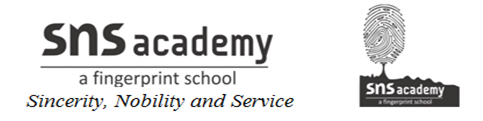 Grade 9MathematicsReferencehttp://www.learncbse.in/ncert-solutions-for-class-9-maths-chapter-7-triangles/https://www.studyrankers.com/2015/09/triangles-class-9th-ncert-solutions.html